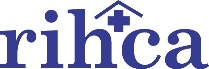 PPP AND CARES ACT MONEY- WHAT PROVIDERS NEED TO KNOWPresented By: Mike Criscione, Amber Aubin & Kate Broderick of Citrin Cooperman 1 CEU Available Wednesday June 2, 2021Time: 11:00am- 12:00pmDescription Throughout the COVID-19 pandemic, healthcare providers have received various financial support, including Provider Relief Funds. Healthcare providers must consider the implications of the ambiguity in current government guidance on the use of funds as well as maintaining a transparent tracking system for all of these funds. In this presentation, we will discuss some of the key considerations with Provider Relief Funds, as well as best practices for tracking the use of expenses and lost revenue related to the funding.  We will also review other key updates and reminders of these federal funds.  Cost: $30 Member / $40 Non-Member Where: VIRTUAL PRESENTATIONRSVP: Please return registration via email to knorman@rihca.com Please print LEGIBLY or type:	Facility Name: ____________________________________Confirmation Email: ________________________________NAME:						EMAIL ADDRESS:___________________________________		__________________________________________________________________		__________________________________________________________________		__________________________________________________________________		__________________________________________________________________		_______________________________Must complete post webinar survey to confirm attendance to receive CEUS. All cancellations must be received by May 17th in order to receive a full refund. Cancellations will NOT be honored after May 17th, 2021 except with unannounced arrival state surveyors. 